2024-03-14 Susanne Karlsson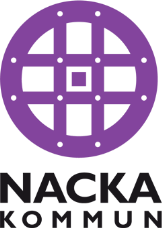 Checklista för vård i livets slutskedeChecklistan startas/ tas fram när kundens allmäntillstånd försämrats och behov av senare palliativ vård inleds.  Sparas i omvårdnadsjournalenNamn:	Personnummer:	Ansvarig sjuksköterska:	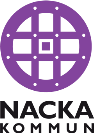 Den palliativa vårdens fyra hörnstenar:Lindring av svåra symtom som smärta, illamående och oro.Betydelsen av teamarbete mellan olika professioner, allt efter den sjukes behov.Kontinuitet i vården och bra kommunikation mellan den sjuke, närstående och vårdpersonal, oavsett huvudman.Att närstående får tillräckligt stöd, eftersom vård i livets slutskede ofta bygger på stora insatser från närstående. Vården ska därför ges i samverkan med dem och deras önskemål så mycket som möjligt. De närstående måste känna att de får information och att deras närvaro och medverkan är betydelsefull.Denna blankett är en journalhandling arkiveras i kundens akt.Läkaråtgärd:Datum:SignaturBedömning tillsammans i teamet utifrån NVP blankett ”Bedömning av palliativt vårdbehov Del 1”Bedömning av ansvarig läkare att kund är i livets slutskede, beslut om ej-HLRBrytpunktsamtal med kund och ev. närståendeMedicingenomgång Ordination av vidbehovsläkemedel mot, smärta, andnöd, rosslighet, illamående, oro/ångest- in i PascalSjuksköterskeåtgärd:Datum:SignaturBedömning tillsammans i teamet utifrån NVP blankett ”Bedömning av palliativt vårdbehov Del 1” I Epsilon, Starta en Hälsoplan med namnet ”Palliativ vård/ vård i livets slut”KVÅ QX006Från och med nu sker all dokumentation i denna hälsoplanDokumentera i planen att ”Bedömning av palliativt vårdbehov Del 1” är genomfört. AW013Det som framkommit i bedömningen ska dokumenteras under olika KVÅ i hälsoplanen med tillhörande åtgärder.Närvara vid brytpunktsamtal med kund och ev. närstående, lämna broschyr om sista tiden. Dokumentera med KVÅ XV028 Dokumentera ej-HLR i journal verifierat av läkare samt uppdatera symbol KVÅ GD002Dokumentera läkemedelsgenomgången KVÅ XV022Skriv ut listan och byt ut i pärm och på exp.Bedömning och beslut om individuell plan för symtomskattning enligt validerad skattningsskala ska dokumenteras och planeras.Ta fram NVP Kontinuerlig bedömning Del 2D. Tidsintervall och åtgärder dokumenteras i journal. Lägg in ny signeringslista i SignIt ”Kontinuerlig bedömning Del 2D” enligt tidsintervall på schema.Personal följer/signerar då enbart på pappers-signeringslistan för varje del som bedömts. I SignIt signerat att man genomfört enligt intervallet- och som en påminnelse.Kontakta närstående och säkerställ kontaktuppgifter i Epsilon.Dokumentera KVÅ QT011Kontakta i första hand:Namn och relation: 	 Telefonnummer: 	Önskemål om delaktighet i vårdenJaEj på nattenNär vill närstående bli kontaktade (dokumenteras i journal)Vid försämringVid dödsfallAlla tider på dygnetEj på nattenSärskilda önskemål utifrån livsåskådning, dokumentera  KVÅ PS003Sammankalla till ett Team-möte med omvårdnadspersonal och informera om ”Kontinuerlig bedömning Del 2D” dokumentera KVÅ AU124POSTADRESSBESÖKSADRESSTELEFONE-POSTSMSWEBBORG.NUMMERNacka kommun, 131 81 NackaStadshuset, Granitvägen 1508-718 80 00info@nacka.se716 80www.nacka.se212000-0167Bedömning om behovet finns av extravak KVÅ XV014Munhälsobedömning och plan- lägg in munvårdsbricka till kund dokumentera KVÅ AE004 och QN012Lägg in ”Kontinuerlig bedömning Del 2D” samt ett Abbey pain Scale kort på kundens rum. Meddela Jourhavande sjuksköterska om förändring och beställ besök var 4:e timmeParamedicinare:Datum:SignaturBedömning tillsammans i teamet utifrån NVP blankett ”Bedömning av palliativt vårdbehov Del 1”Dokumentera i den palliativa hälsoplanen (ssk har öppnat) Det som framkommit i bedömningen. Dokumenteras under olika KVÅ i hälsoplanen med tillhörande åtgärder.Bedömning av förflyttning KVÅ PM001 och trycksårsprofylax KVÅ QH001Handled personal i mjuka vändningar och att få kund att ligga skönt KVÅ PM001Bedömning av sängmiljön KVÅ QT010Utprovning och förskrivning av hjälpmedelFullständig utförande av Munvård QN012Bedömning av smärta PB009- enligt Abbey pain scale (i mätvärden )Smärtreducerande behandling QB008Läkemedelstillförsel, subkutant DT021Läkemedelstillförsel, rektal DT020Bedömning av beröringsfunktioner och temperatur PB008Bedömning av förnimmelser i samband med hjärt-kärlfunktioner och andningsfunktioner PD010Bedömning av besvär relaterat till matsmältning PE007Bedömning av urineringsfunktioner PF001Bedömning av huden PH001Bedömning av risk för trycksår PH002Stöd vid oro QA009Bedömning av medvetandesfunktioner PA001Bedömning av andningsfunktioner PD007Anpassning av den fysiska miljön QT010Bedömning av att ändra kroppsställning PM001Stöd vid personlig vård QN001När döden inträffat:Datum:SignaturÖnskar närstående vara med vid omhändertagandet?JaNejFinns särskilda önskemål om klädsel, lämna ev brochyr om när livet tar slutLämna informationsfolder till närståendeRegistrera kund i palliativa registretErbjud efterlevnadssamtal efter 6 vSkicka närståendeenkät från palliativa registretAvsluta kund enligt rutin.